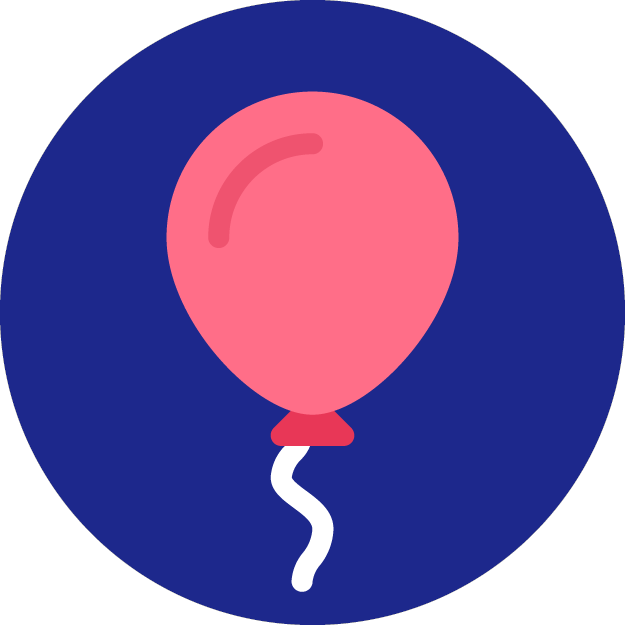 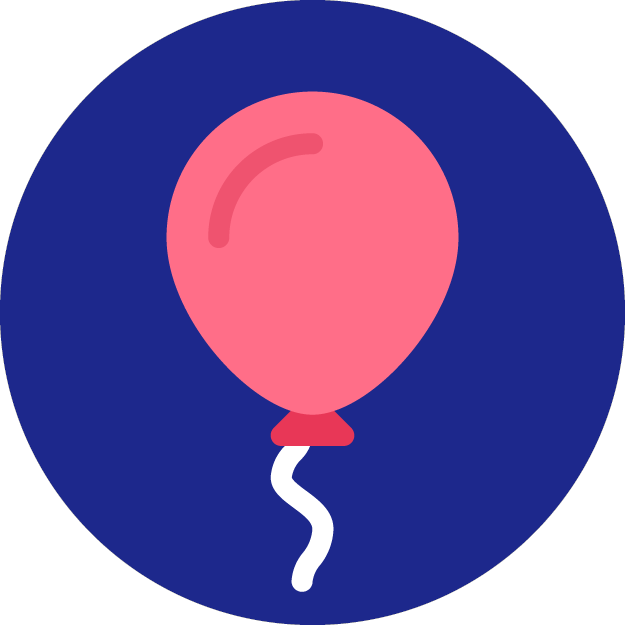 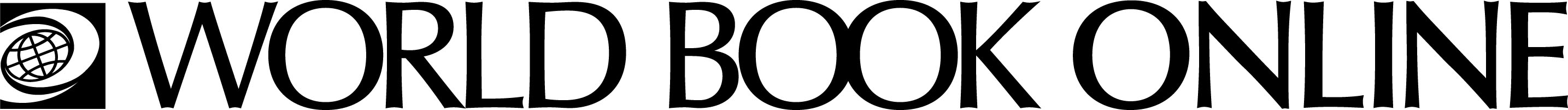 www.worldbookonline.comCOMPARE PLACES WORKSHEET – WORLD BOOK KIDSCompare Australia with Indonesia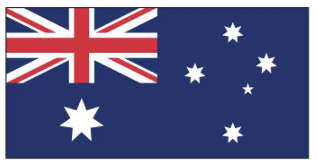 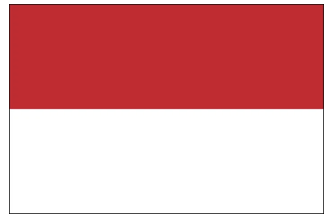 Colour the flag of Australia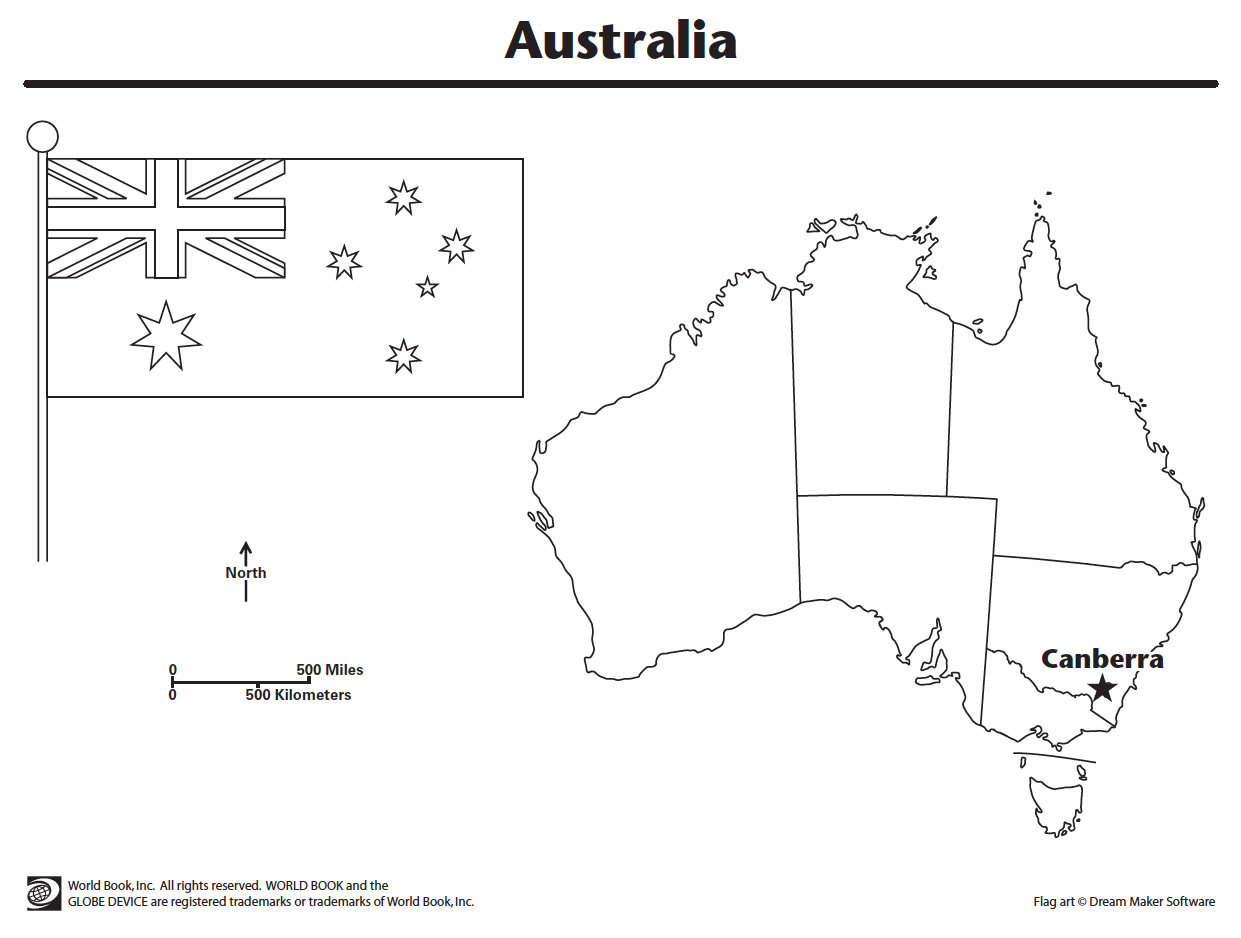 Colour the flag of Indonesia.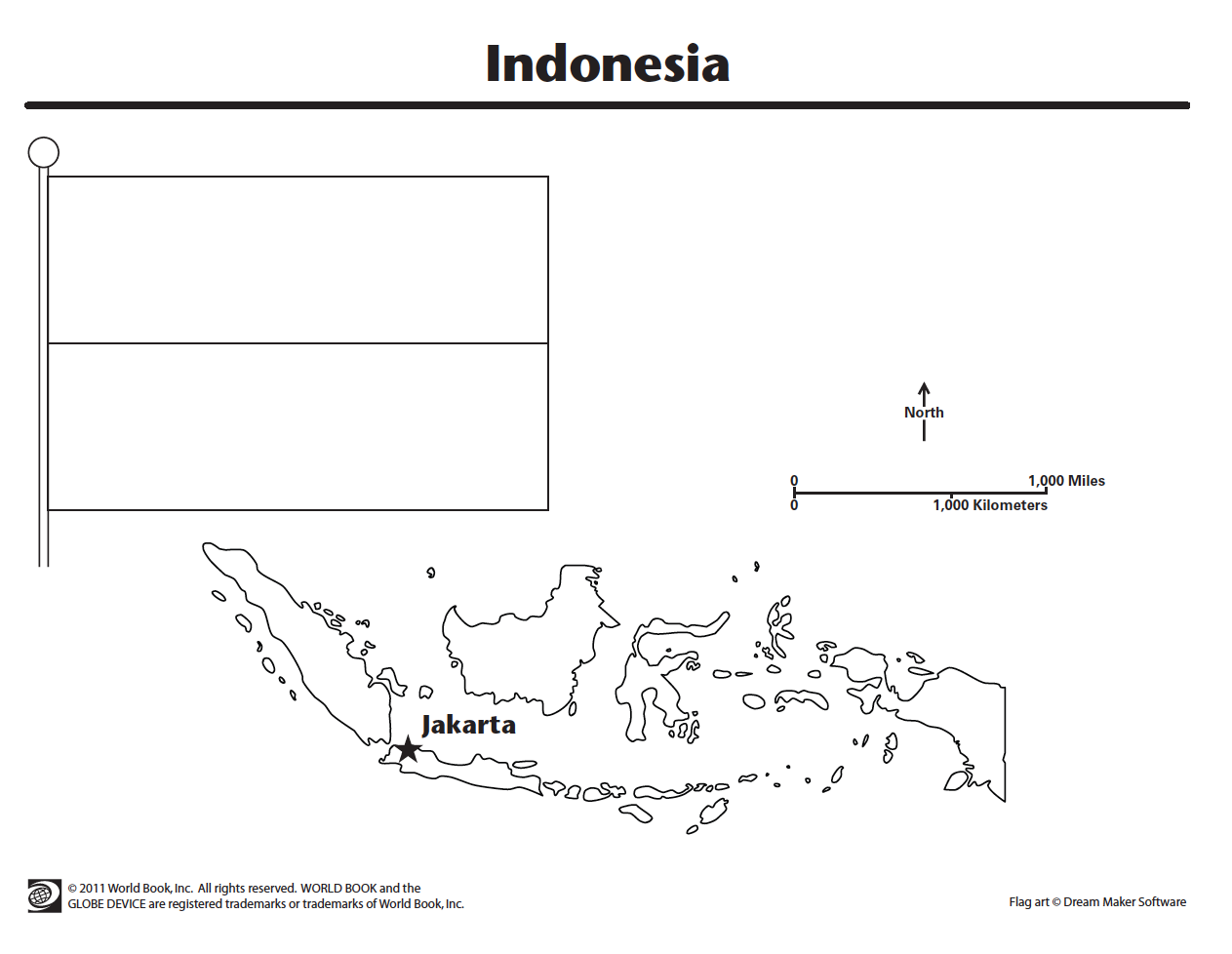 COMPARE PLACES:	This is where you can compare continents, countries, states, or compare everything with the click of a button.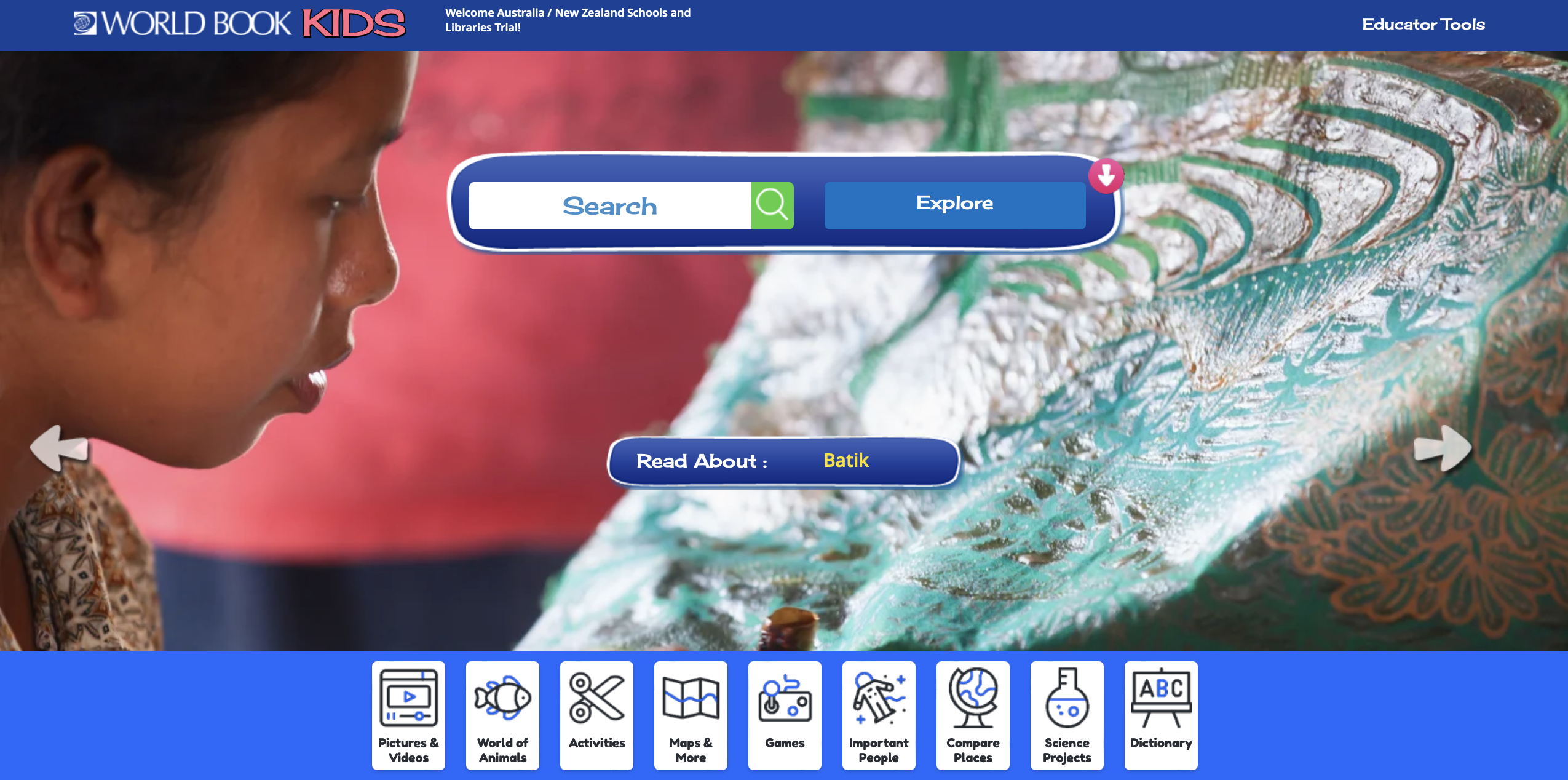 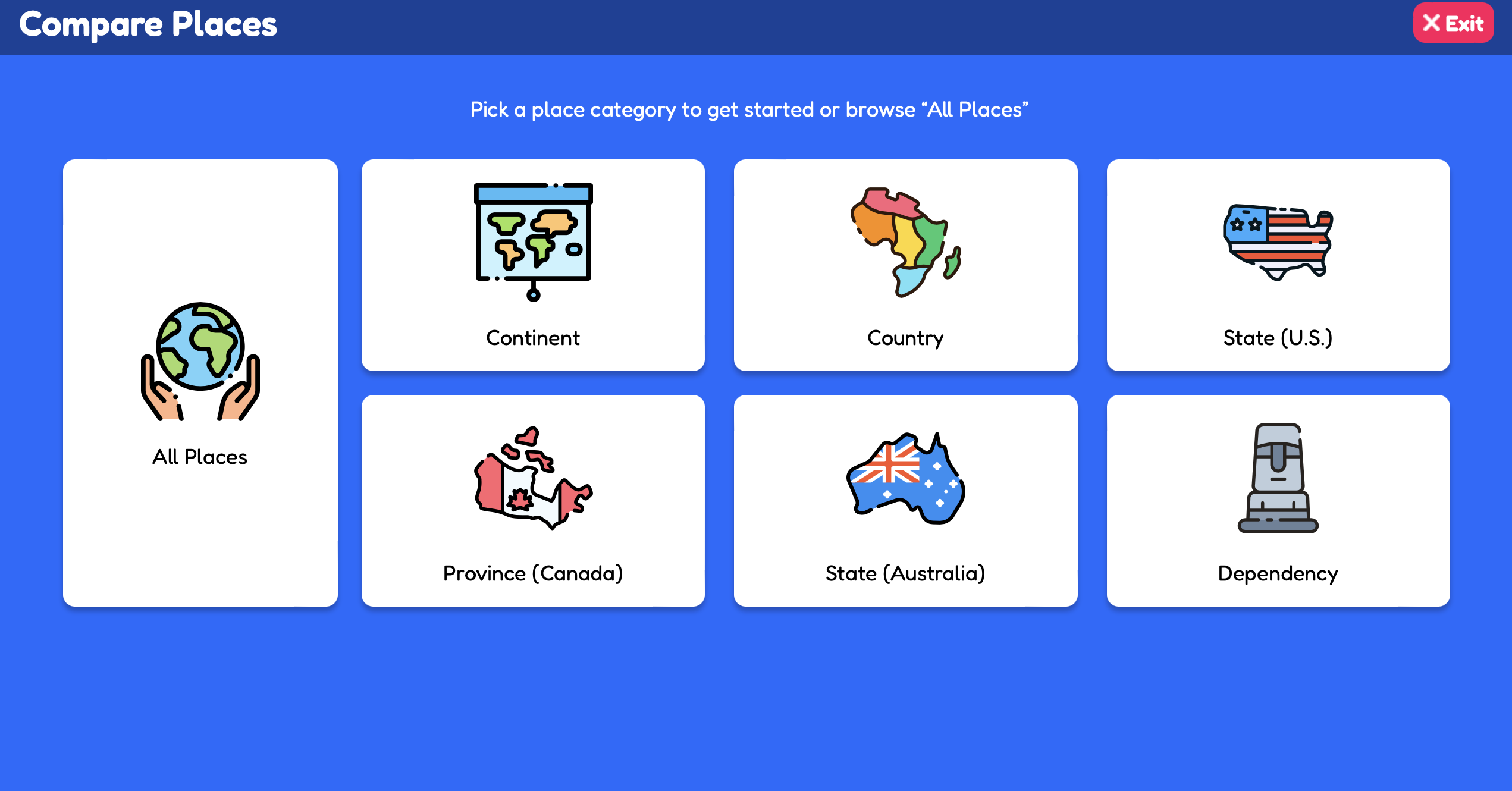 Let’s compare Australia with Indonesia – COMPARE PLACES:	This is where you can compare continents, countries, states, or compare everything with the click of a button.Let’s compare Australia with Indonesia – COMPARE PLACES:	This is where you can compare continents, countries, states, or compare everything with the click of a button.Let’s compare Australia with Indonesia – Click on Compare Places button. 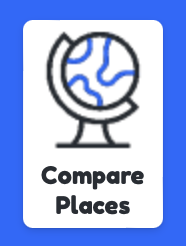 Click on Country button  to compare Australia with Indonesia.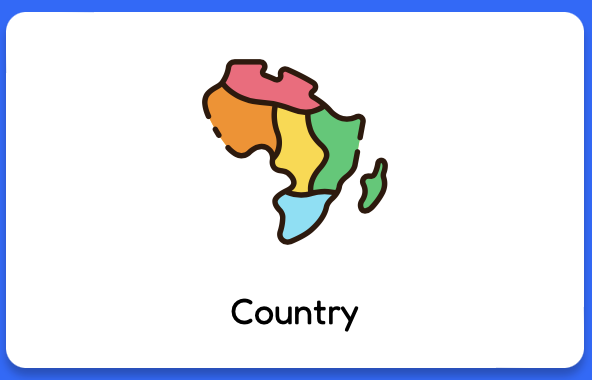 Click on Compare Places button. Click on Country button  to compare Australia with Indonesia.Click on Compare Places button. Click on Country button  to compare Australia with Indonesia.1. To choose Australia, click on the Australian flag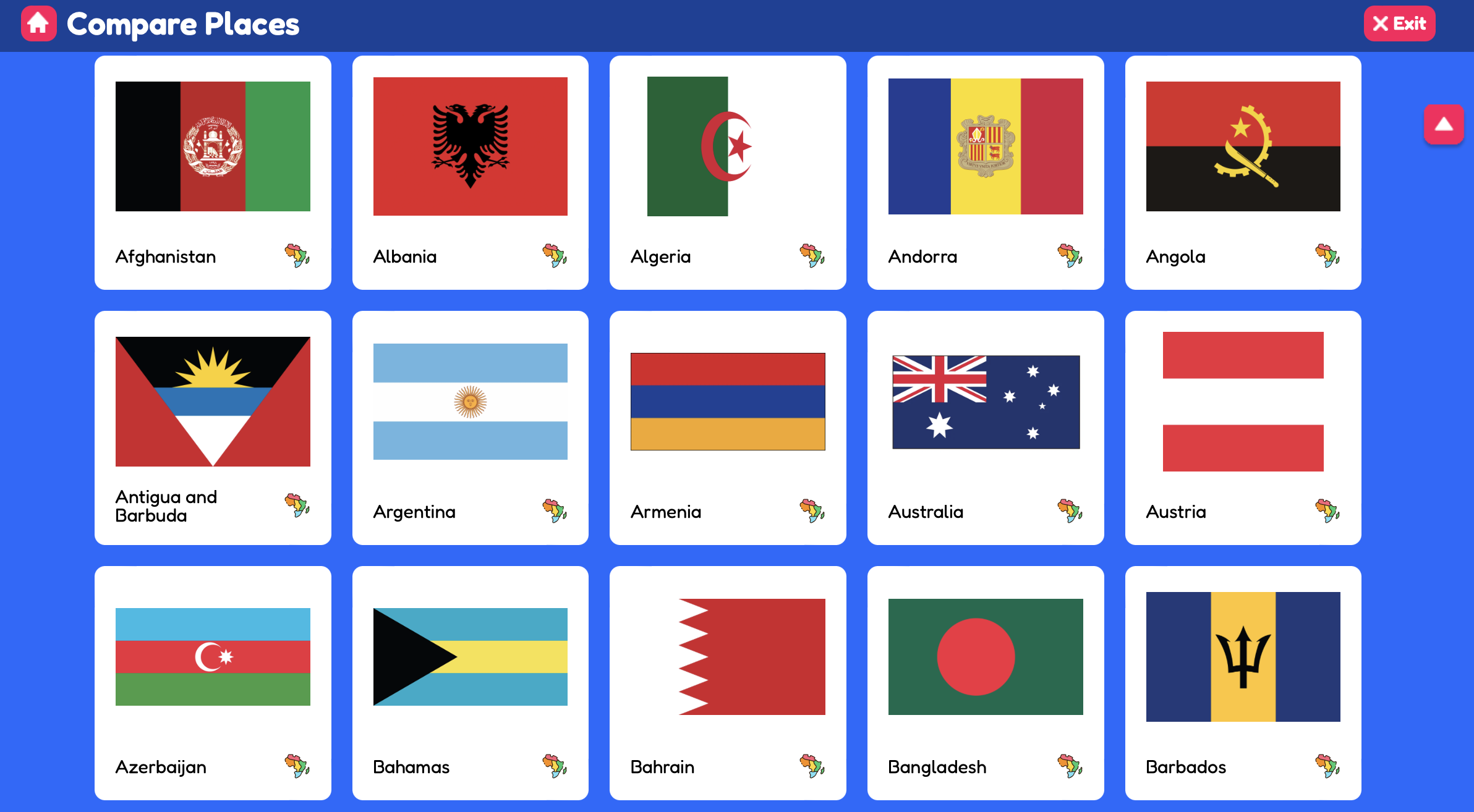 1. To choose Australia, click on the Australian flag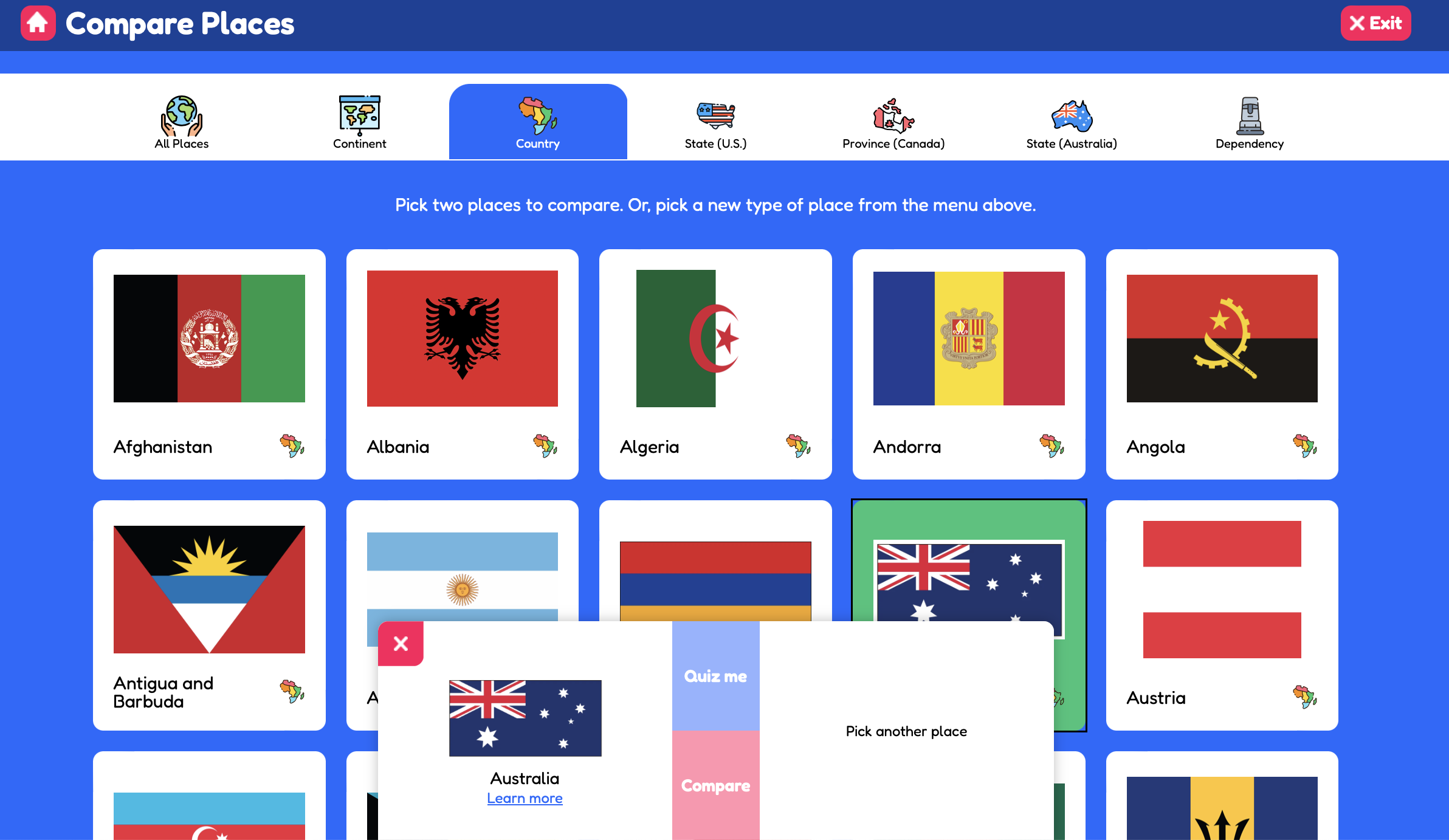 2.  Search for Indonesia.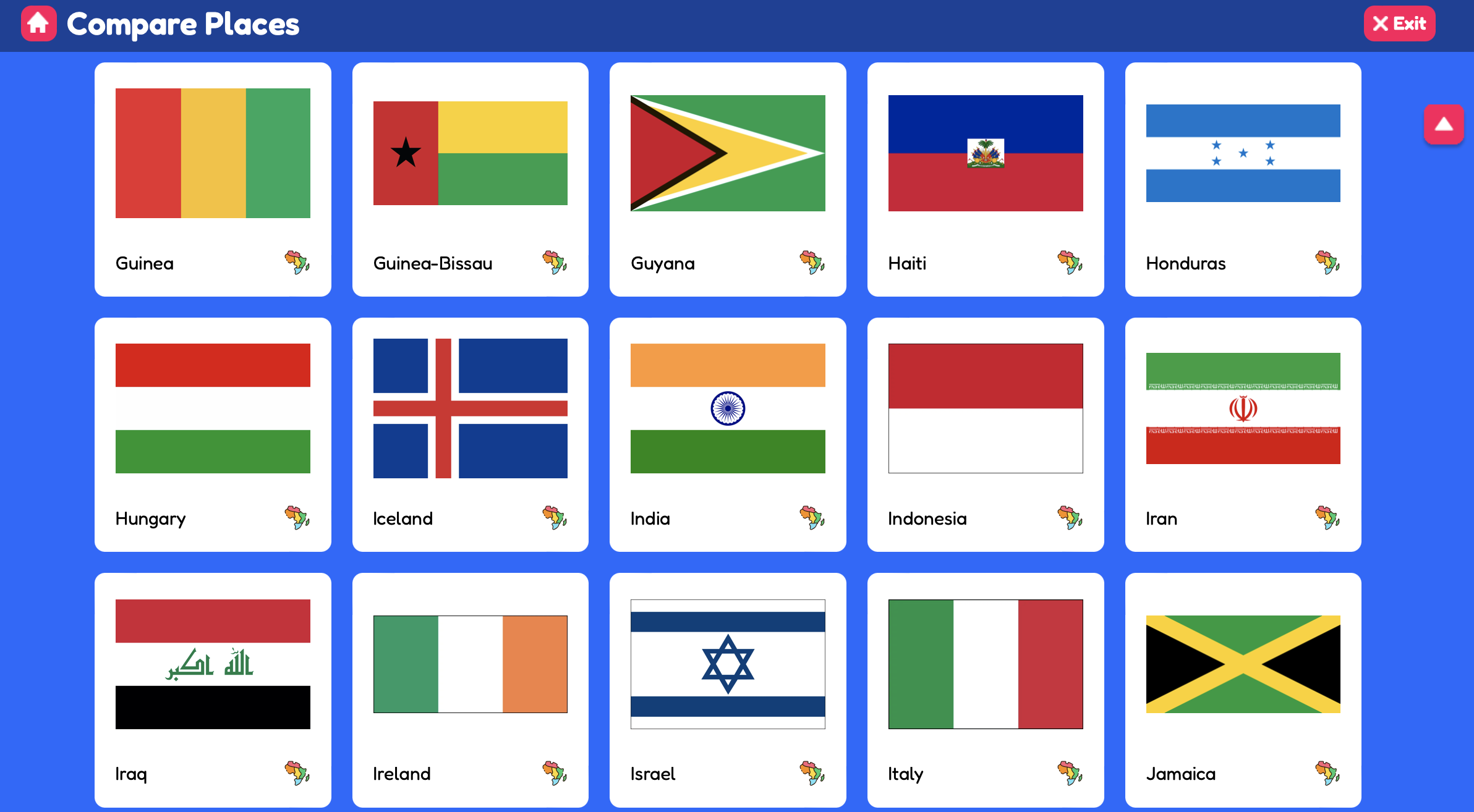 2.  Search for Indonesia.3.  To choose Indonesia, click on the 
Indonesian flag.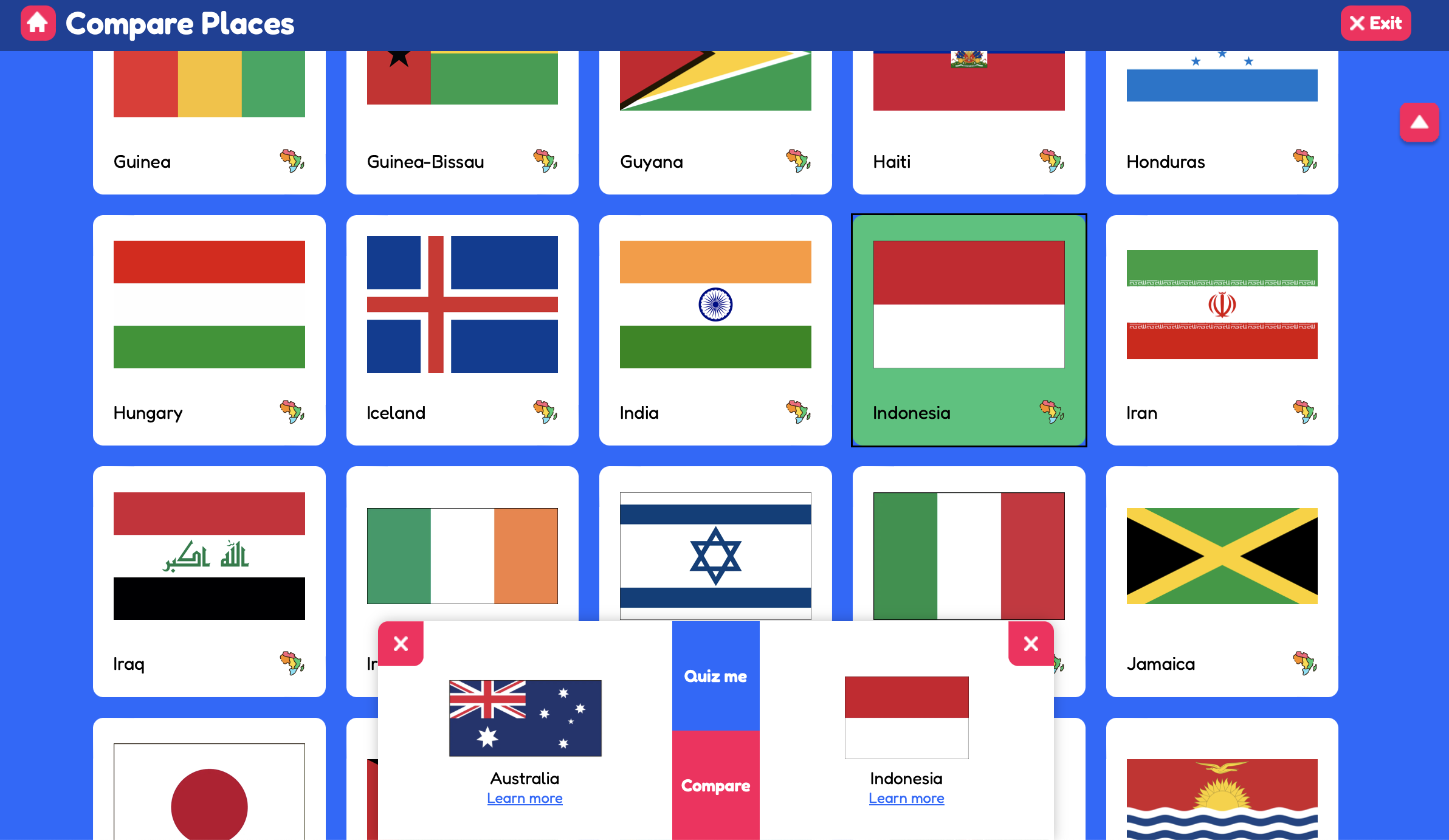 5. Click Quiz me and choose which answer you think is correct.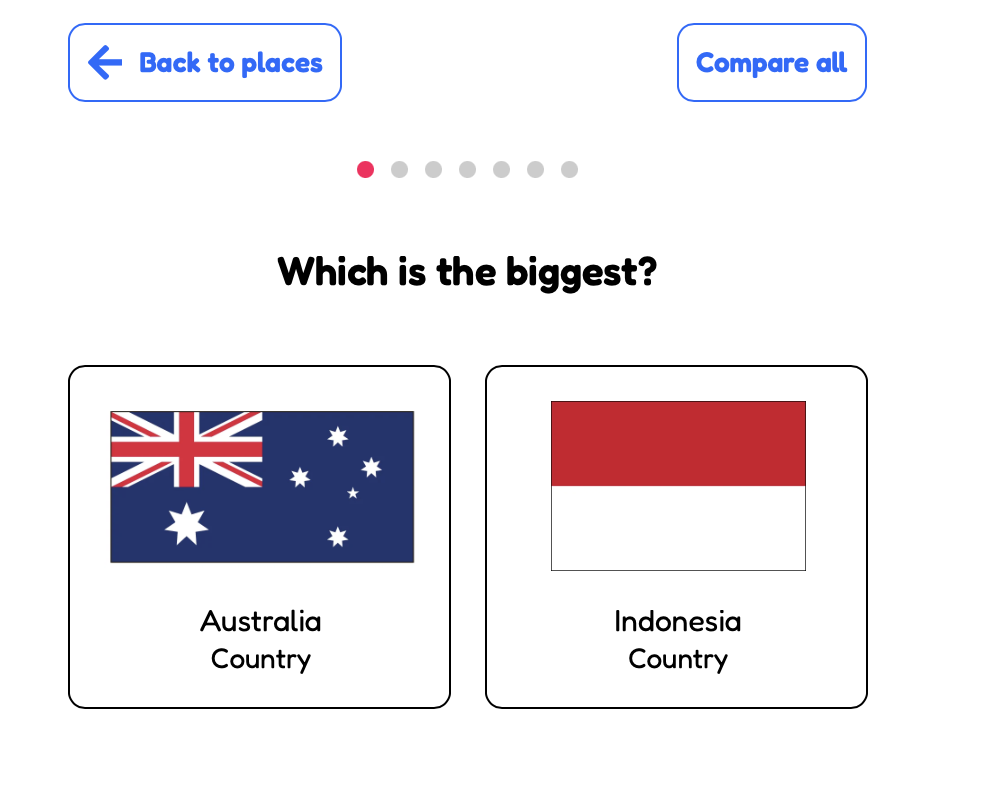 5. Click Quiz me and choose which answer you think is correct.6.  Click Compare All to compare both countries and find the answers to the questions below.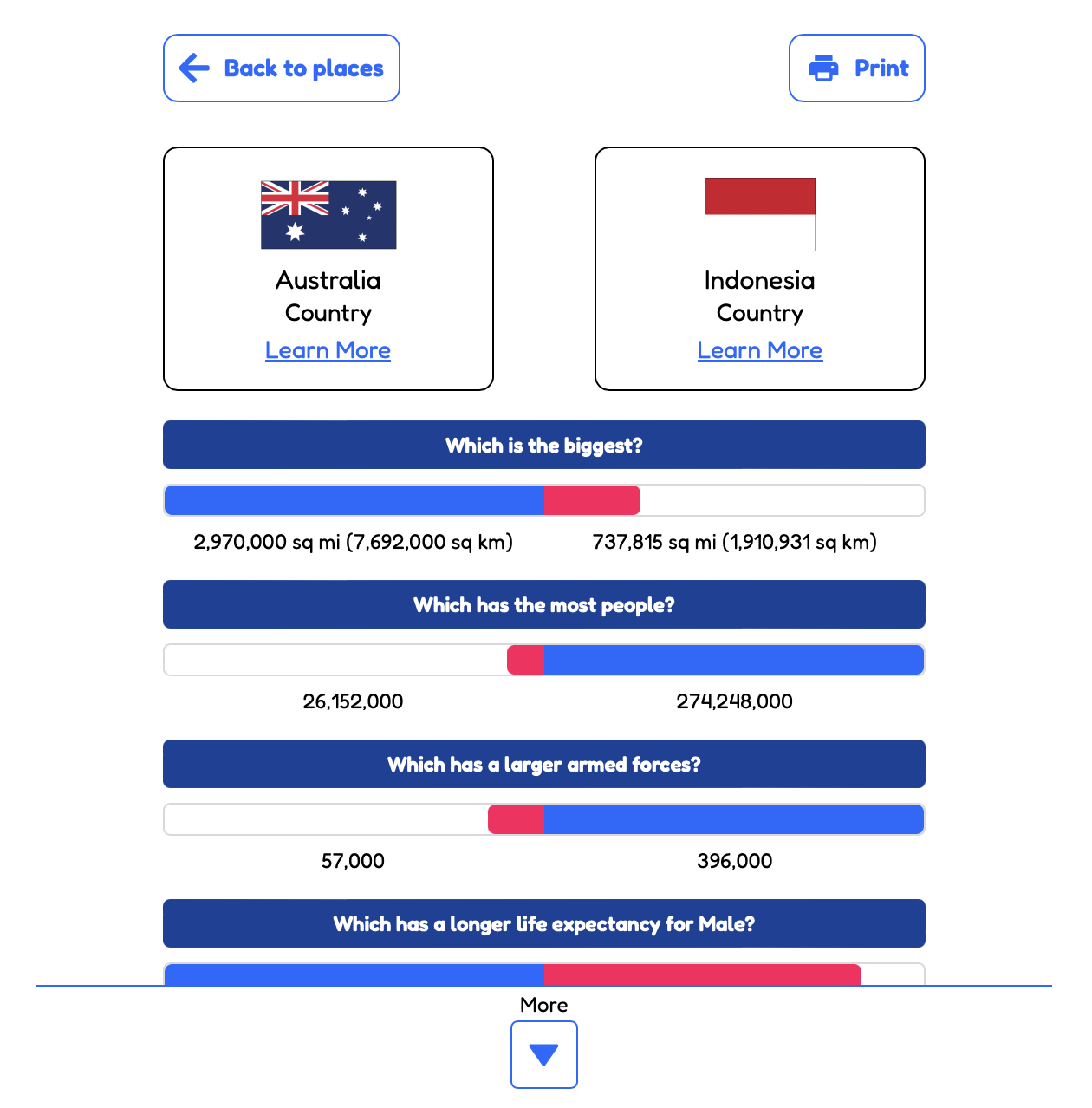 MORE QUESTIONS:Which country has the largest population?  ____________________________________________________________________________________Indonesia is found on which continent?   ____________________________________________________________________________________The capital of Australia is ____________________________________________________________________________________The capital of the Indonesia is ____________________________________________________________________________________
The highest mountain in Australia is  ___________________________________________________________________________________The highest mountain in Indonesia is ___________________________________________________________________________________Name one famous place in Australia ___________________________________________________________________________________Name one famous place Indonesia___________________________________________________________________________________MORE QUESTIONS:Which country has the largest population?  ____________________________________________________________________________________Indonesia is found on which continent?   ____________________________________________________________________________________The capital of Australia is ____________________________________________________________________________________The capital of the Indonesia is ____________________________________________________________________________________
The highest mountain in Australia is  ___________________________________________________________________________________The highest mountain in Indonesia is ___________________________________________________________________________________Name one famous place in Australia ___________________________________________________________________________________Name one famous place Indonesia___________________________________________________________________________________MORE QUESTIONS:Which country has the largest population?  ____________________________________________________________________________________Indonesia is found on which continent?   ____________________________________________________________________________________The capital of Australia is ____________________________________________________________________________________The capital of the Indonesia is ____________________________________________________________________________________
The highest mountain in Australia is  ___________________________________________________________________________________The highest mountain in Indonesia is ___________________________________________________________________________________Name one famous place in Australia ___________________________________________________________________________________Name one famous place Indonesia___________________________________________________________________________________6. Click Learn More  to find facts about Australia.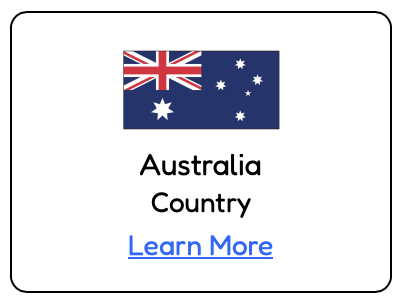 Listen to Australia’s national anthem.7.  Click Learn More  to find facts about Indonesia.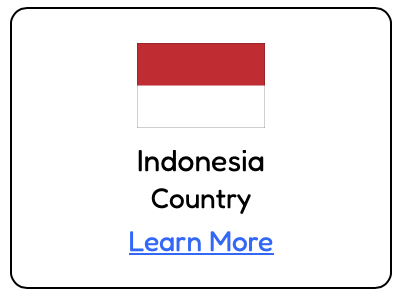 Listen to Indonesia’s national anthem.7.  Click Learn More  to find facts about Indonesia.Listen to Indonesia’s national anthem.